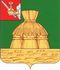 АДМИНИСТРАЦИЯ НИКОЛЬСКОГО МУНИЦИПАЛЬНОГО РАЙОНАпостановление         2022 года										     №г. НикольскОб утверждении Порядков установления и оценки применения обязательных требований, содержащихся в муниципальных нормативных правовых актахВ соответствии с частью 5 статьи 2 Федерального закона от 31.07.2020 №247-ФЗ «Об обязательных требованиях в Российской Федерации», частью 6.1 статьи 7 Федерального закона от 06.10.2003 №131-ФЗ «Об общих принципах организации местного самоуправления в Российской Федерации», статьей 33 Устава Никольского муниципального района администрация Никольского муниципального района ПОСТАНОВЛЯЕТ1. Утвердить Порядок установления обязательных требований, содержащихся в муниципальных нормативных правовых актах, согласно приложению 1 к настоящему постановлению.2. Утвердить Порядок оценки применения обязательных требований, содержащихся в муниципальных нормативных правовых актах, согласно приложению 2 к настоящему постановлению.3. Настоящее постановление вступает в силу после официального опубликования в районной газете «Авангард», подлежит размещению на официальном сайте администрации Никольского муниципального района в информационно-телекоммуникационной сети «Интернет».Руководитель администрацииНикольского муниципального района					А.Н. Баданина Порядок установления обязательных требований, содержащихся в муниципальных нормативных правовых актах1. Общие положения1.1. Порядок установления обязательных требований, содержащихся в муниципальных нормативных правовых актах, (далее – Порядок) определяет правовые и организационные основы установления в муниципальных нормативных правовых актах обязательных требований, которые связаны с осуществлением предпринимательской и иной экономической деятельности и оценка соблюдения которых осуществляется в рамках муниципального контроля, привлечения к административной ответственности, предоставления лицензий и иных разрешений, аккредитации, иных форм оценки и экспертизы (далее – обязательные требования).1.2. Действие настоящего Порядка не распространяется на отношения, указанные в части 2 статьи 1 Федеральным законом от 31 июля 2020 года №247-ФЗ «Об обязательных требованиях в Российской Федерации» (далее – Федеральный закон №247-ФЗ).2. Процедура установления обязательных требований2.1. Подготовка проекта муниципального нормативного правового акта, устанавливающего обязательные требования, осуществляется в соответствии с принципами, установленными статьей 4 Федеральный закон № 247-ФЗ. 2.2. Ответственным за подготовку проекта муниципального нормативного правового акта, устанавливающего обязательные требования, является структурное подразделение, отраслевой орган администрации Никольского муниципального района (далее – администрация района), орган местного самоуправления в соответствующей сфере деятельности (далее – разработчик).2.3. При установлении обязательных требований муниципальными нормативными правовыми актами должны быть определены:1) содержание обязательных требований (условия, ограничения, запреты, обязанности);2) лица, обязанные соблюдать обязательные требования;3) в зависимости от объекта установления обязательных требований:а) осуществляемая деятельность, совершаемые действия, в отношении которых устанавливаются обязательные требования;б) лица и используемые объекты, к которым предъявляются обязательные требования при осуществлении деятельности, совершении действий;в) результаты осуществления деятельности, совершения действий, в отношении которых устанавливаются обязательные требования;4) формы оценки соблюдения обязательных требований (муниципальный контроль, привлечение к административной ответственности, предоставление лицензий и иных разрешений, аккредитация, оценка соответствия продукции, иные формы оценки и экспертизы);5) структурное подразделение, отраслевой орган администрации района, орган местного самоуправления, осуществляющие оценку соблюдения обязательных требований.2.4. Муниципальными нормативными правовыми актами, устанавливающими обязательные требования, должны быть предусмотрены:а) сроки вступления в силу муниципальных нормативных правовых актов в соответствии со статьей 3 Федерального закона №247-ФЗ;б) сроки действия муниципальных нормативных правовых актов, которые не могут превышать шесть лет со дня вступления в силу, за исключением случаев, установленных действующим законодательством (при их наличии).2.5. Проект муниципального нормативного правового акта, устанавливающий обязательные требования, направляется разработчиком на согласование в соответствии с Регламентом администрации района, утвержденным постановлением администрации района.2.6. В отношении проектов муниципальных нормативных правовых актов, устанавливающих обязательные требования: отделом экономического анализа и стратегического планирования управления народно-хозяйственного комплекса администрации района проводится оценка регулирующего воздействия в соответствии с действующим законодательством и Порядком проведения оценки регулирующего воздействия проектов муниципальных нормативных правовых актов, утвержденным постановлением администрации района;юридическим отделом администрации района осуществляется правовая экспертиза в соответствии с Порядком проведения антикоррупционной экспертизы, утвержденным постановлением администрации района.2.7. По результатам выполнения мероприятий, указанных в пункте 2.6 настоящего Порядка, проекты муниципальных нормативных правовых актов, устанавливающих обязательные требования, в течение пяти рабочих дней с даты составления соответствующих заключений, направляются в органы прокуратуры для проведения антикоррупционной экспертизы.2.8. При отсутствии замечаний и предложений проекты муниципальных нормативных правовых актов, устанавливающих обязательные требования, принимаются в течение пяти рабочих дней с даты окончания срока, установленного для антикоррупционной экспертизы.2.9. При наличии замечаний и предложений, установленных по результатам антикоррупционной экспертизы, разработчик дорабатывает проект муниципального нормативного правового акта, устанавливающего обязательные требования, в течение пяти рабочих дней с даты поступления указанных в настоящем пункте замечаний и предложений, после чего осуществляются мероприятия, предусмотренные пунктами 2.7-2.8 настоящего Порядка.Порядок оценки применения обязательных требований, содержащихся в муниципальных нормативных правовых актах1. Общие положения1.1. Порядок оценки применения обязательных требований, содержащихся в муниципальных нормативных правовых актах, (далее – Порядок) определяет правовые и организационные основы оценки применения содержащихся в муниципальных нормативных правовых актах обязательных требований, которые связаны с осуществлением предпринимательской и иной экономической деятельности и оценка соблюдения которых осуществляется в рамках муниципального контроля, привлечения к административной ответственности, предоставления лицензий и иных разрешений, аккредитации, иных форм оценки и экспертизы (далее – обязательные требования).1.2. Действие настоящего Порядка не распространяется на отношения, указанные в части 2 статьи 1 Федеральным законом от 31 июля 2020 года №247-ФЗ «Об обязательных требованиях в Российской Федерации» (далее – Федеральный закон №247-ФЗ).1.3. Целью оценки применения обязательных требований является комплексная оценка системы обязательных требований, содержащихся в муниципальных нормативных правовых актах, в соответствующей сфере общественных отношений, оценка достижения целей введения обязательных требований, оценка эффективности введения обязательных требований, выявление избыточных обязательных требований.1.4. Процедура оценки применения обязательных требований осуществляется структурным подразделением, отраслевым органом администрации Никольского муниципального района, органом местного самоуправления в соответствующей сфере деятельности (далее – уполномоченный орган).1.5. Процедура оценки применения обязательных требований включает следующие этапы:а) формирование проекта перечня муниципальных нормативных правовых актов, содержащих обязательные требования, применение которых подлежит оценке (далее – перечень), по каждой сфере общественных отношений, в которой уполномоченным органом реализуются его полномочия, с учетом плана проведения оценки применения обязательных требований, содержащихся в муниципальных нормативных правовых актах, его публичное обсуждение на официальном интернет-портале правовой информации Вологодской области (далее – официальный сайт), доработка перечня с учетом результатов его публичного обсуждения, утверждение и опубликование;б) формирование проекта доклада, его публичное обсуждение на официальном сайте, доработка проекта доклада с учетом результатов его публичного обсуждения, подписание;в) рассмотрение проекта доклада с последующим информированием уполномоченного органа о результатах рассмотрения проекта доклада;г) принятие по каждому муниципальному нормативному правовому акту, представленному в проекте доклада, одного из решений, предусмотренных пунктом 3.20 настоящего Порядка, и опубликование на официальном сайте подписанного доклада, доработанного по результатам реализации соответствующих решений, или принятие уполномоченным органом решения о направлении подписанного доклада для рассмотрения в Комиссию в случаях, предусмотренных настоящим Порядком, и опубликование доклада на официальном сайте;д) рассмотрение доклада Комиссией и принятие решений в случаях, предусмотренных настоящим Порядком;е) внесение изменений в муниципальные нормативные правовые акты (в случае необходимости) или проведение оценки фактического воздействия муниципального нормативного правового акта в порядке, установленном постановлением администрации района.1.6. В случае если обязательное требование установлено муниципальным нормативным правовым актом, принятым (разработанным) совместно несколькими уполномоченными органами, осуществляющими полномочия в соответствующей сфере общественных отношений, подготовка перечня и доклада осуществляется одним из уполномоченных органов по согласованию с соответствующими уполномоченными органами.2. Формирование, публичное обсуждение, доработка и утверждение перечня 2.1. Отдел экономического анализа и стратегического планирования управления народно-хозяйственного комплекса администрации Никольского муниципального района (далее соответственно – отдел экономического анализа, администрация района), ежегодно, до 1 июня, с учетом предложений юридического отдела администрации района (далее – юридический отдел), представляет руководителю администрации района проект плана проведения оценки применения обязательных требований, содержащихся в муниципальных нормативных правовых актах, (далее – План) по форме согласно приложению 1 к настоящему Порядку.Предложения юридического отдела подлежат представлению в отдел экономического анализа не позднее, чем за 10 рабочих дней до истечения срока, предусмотренного абзацем первым настоящего пункта.План утверждается распоряжением администрации района в срок не позднее 1 июня.2.2. В соответствии с утвержденным Планом соответствующие уполномоченные органы по каждой сфере общественных отношений в срок не позднее 1 августа года, предшествующего году подготовки доклада, направляют в отдел экономического анализа информацию о муниципальных нормативных правовых актах, подлежащих включению в перечень.2.3. Муниципальные нормативные правовые акты, которые устанавливают обязательные требования и срок действия которых составляет от 4 до 6 лет, включаются в проект перечня для проведения оценки применения обязательных требований на очередной год, предшествующий году подготовки уполномоченным органом проекта доклада, но не ранее чем за 3 года до окончания срока их действия.Муниципальные нормативные правовые акты, которые устанавливают обязательные требования и срок действия которых составляет от 3 до 4 лет, включаются в проект перечня для проведения оценки применения обязательных требований на очередной год, предшествующий году подготовки уполномоченным органом проекта доклада, но не ранее чем за 2 года до окончания срока их действия.Муниципальные нормативные правовые акты, которые устанавливают обязательные требования и срок действия которых менее 3 лет, включаются в проект перечня для проведения оценки применения обязательных требований на очередной год, предшествующий году подготовки уполномоченным органом проекта доклада, но не ранее чем за 1 год до окончания срока их действия.Муниципальные нормативные правовые акты, которые устанавливают обязательные требования и срок действия которых не установлен, включаются в проект перечня для проведения оценки применения обязательных требований на очередной год, предшествующий году подготовки уполномоченным органом проекта доклада, каждые три года.2.4. По поручению руководителей органов местного самоуправления, заявлений граждан, юридических лиц, иных органов муниципальные нормативные правовые акты могут быть включены в проекты перечней для проведения оценки применения обязательных требований ранее сроков, предусмотренных пунктом 2.5 настоящего Порядка.2.5. В течение 20 календарных дней с даты истечения срока, указанного в пункте 2.2 настоящего Порядка, отдел экономического анализа систематизирует информацию о муниципальных нормативных правовых актах, подлежащих включению в перечень, по сферам общественных отношений, формирует проект Перечня по форме согласно Приложению 2 к настоящему Порядку.В целях публичного обсуждения проекта перечня отдел экономического анализа не позднее 1 сентября года, предшествующего году подготовки уполномоченным органом доклада, размещает на официальном сайте проект перечня с одновременным извещением субъектов предпринимательской и иной экономической деятельности, к которым применяются обязательные требования (далее – субъекты регулирования), органов и организаций, целью деятельности которых являются защита и представление интересов субъектов предпринимательской и иной экономической деятельности, в том числе субъектов малого и среднего предпринимательства, и заинтересованных органов местного самоуправления, по форме согласно Приложению 3 к настоящему Порядку.2.6. Срок публичного обсуждения проекта перечня не может составлять менее 20 рабочих дней со дня его размещения на официальном сайте.2.7. При необходимости Уполномоченным органом в целях публичного обсуждения проекта перечня проводятся совещания при заместителе руководителя, начальнике Управления народно-хозяйственного комплекса администрации района и иные мероприятия с участием субъектов регулирования, заинтересованных органов местного самоуправления.2.8. В случае поступления через официальный сайт предложений:уполномоченный орган о каждой сфере общественных отношений рассматривает предложения в установленный срок в связи с проведением публичного обсуждения проекта перечня, составляет сводку предложений с указанием сведений об их учете и (или) о причинах отклонения, дорабатывает (при необходимости) проект перечня с учетом поступивших предложений и в срок не более 10 рабочих дней со дня окончания публичного обсуждения направляет сводку предложений по форме согласно Приложению 4 к настоящему Порядку в отдел экономического анализа, информирует автора предложений о результатах рассмотрения предложений в письменной форме любым способом;отдел экономического анализа в срок не более 20 рабочих дней со дня окончания публичного обсуждения обобщает поступившие сведения и размещает сводку предложений на официальном сайте.2.9. Доработанный проект перечня, утвержденный распоряжением администрации района, подлежит опубликованию отделом экономического анализа на официальном сайте не позднее 1 декабря года, предшествующего году подготовки уполномоченным органом доклада, с обязательным информированием об этом уполномоченного органа.3. Подготовка и согласование доклада о достижении целейвведения обязательных требований3.1. Уполномоченный орган проводит оценку достижения целей введения обязательных требований, содержащихся в муниципальных нормативных правовых актах, представленных в утвержденном Перечне, а также целей, указанных в пункте 1.3 настоящего Порядка, и готовит до 10 февраля года, следующего за годом подготовки перечня, проект доклада, включающий комплексную оценку системы обязательных требований, содержащихся в муниципальных нормативных правовых актах, представленных в утвержденном перечне, по соответствующей сфере общественных отношений.3.2. Доклад готовится по каждой сфере общественных отношений, соответствующей утвержденному перечню, в которой уполномоченным органом реализуются его полномочия, по форме согласно приложению 5 к настоящему Порядку.3.3. Источниками информации для подготовки доклада являются:а) результаты мониторинга в установленной сфере деятельности, проводимого уполномоченным органом;б) результаты анализа осуществления муниципального контроля;в) результаты анализа судебной практики по вопросам применения обязательных требований;г) обращения, предложения и замечания субъектов регулирования, поступившие в том числе в рамках публичного обсуждения перечня;д) позиции органов местного самоуправления, иных органов, в том числе полученные при разработке проекта муниципального нормативного правового акта, содержащего обязательные требования, на этапе правовой экспертизы, антикоррупционной экспертизы, оценки регулирующего воздействия;е) иные сведения, которые, по мнению уполномоченного органа, позволяют оценить результаты применения обязательных требований.3.4. В доклад включается следующая информация:а) общая характеристика системы оцениваемых обязательных требований в соответствующей сфере регулирования;б) результаты оценки достижения целей введения обязательных требований для каждого содержащегося в докладе муниципального нормативного правового акта;в) выводы и предложения по итогам оценки достижения целей введения обязательных требований применительно к каждому рассматриваемому в рамках доклада муниципальному нормативному правовому акту.3.5. Общая характеристика системы оцениваемых обязательных требований в соответствующей сфере регулирования должна включать следующие сведения:а) перечень муниципальных нормативных правовых актов и содержащихся в них обязательных требований, включая сведения о внесенных в муниципальные нормативные правовые акты изменениях (при наличии);б) период действия муниципальных нормативных правовых актов и их отдельных положений (при наличии);в) общая характеристика общественных отношений, включая сферу осуществления предпринимательской или иной экономической деятельности и конкретные общественные отношения (группы общественных отношений), на регулирование которых направлена система обязательных требований;г) нормативно обоснованный перечень охраняемых законом ценностей, защищаемых в рамках соответствующей сферы общественных отношений;д) цели введения обязательных требований (группы обязательных требований) для каждого содержащегося в докладе муниципального нормативного правового акта (снижение (устранение) рисков причинения вреда охраняемым законом ценностям с указанием конкретных рисков).3.6. Результаты оценки достижения целей введения обязательных требований должны содержать следующую информацию о системе обязательных требований в соответствующей сфере общественных отношений, в том числе для каждого содержащегося в докладе муниципального нормативного правового акта:а) соблюдение принципов установления и оценки применения обязательных требований, установленных Федеральным законом №247-ФЗ;б) информация о динамике ведения предпринимательской или иной экономической деятельности в соответствующей сфере общественных отношений в период действия обязательных требований, применение которых является предметом оценки;в) сведения об уровне соблюдения обязательных требований в соответствующей сфере регулирования, в том числе данные о привлечении к ответственности за нарушение обязательных требований, о типовых и массовых нарушениях обязательных требований;г) количество и анализ содержания обращений субъектов регулирования в уполномоченные органы, связанных с применением обязательных требований;д) количество и анализ содержания вступивших в законную силу судебных актов по спорам, связанным с применением обязательных требований, по делам об оспаривании муниципальных нормативных правовых актов, содержащих обязательные требования, и актов, содержащих разъяснения законодательства и обладающих нормативными свойствами, в части разъяснений обязательных требований;е) иные сведения, которые позволяют оценить результаты применения обязательных требований и достижение целей их установления.3.7. Выводы и предложения по итогам оценки достижения целей введения обязательных требований должны содержать применительно к каждому рассматриваемому в рамках доклада муниципальному нормативному правовому акту один из следующих выводов:а) о целесообразности дальнейшего применения обязательного требования (группы обязательных требований) без внесения изменений в муниципальный нормативный правовой акт;б) о нецелесообразности дальнейшего применения обязательного требования (группы обязательных требований) и необходимости внесения изменений в соответствующий муниципальный нормативный правовой акт (с описанием предложений);в) о нецелесообразности дальнейшего применения обязательного требования (группы обязательных требований) и отмене (признании утратившим силу) муниципального нормативного правового акта, его отдельных положений.3.8. Вывод о нецелесообразности дальнейшего применения обязательного требования (группы обязательных требований) и необходимости внесения изменений в соответствующий муниципальный нормативный правовой акт формулируется при выявлении одного или нескольких из следующих случаев:а) несоответствие системы обязательных требований или отдельных обязательных требований принципам Федерального закона №247-ФЗ, иными нормативным правовым актам и (или) целям и положениям государственных программ и национальных проектов Российской Федерации, программам Вологодской области;б) недостижение обязательными требованиями целей их введения;в) невозможность исполнения обязательных требований, устанавливаемая в том числе при выявлении избыточности требований, несоразмерности расходов субъектов регулирования на их исполнение и администрирование с положительным эффектом (в том числе с положительным влиянием на снижение рисков, в целях устранения (снижения) которых установлены соответствующие обязательные требования);г) наличие в различных муниципальных нормативных правовых актах или в одном муниципальном нормативном правовом акте противоречащих друг другу обязательных требований;д) наличие в муниципальных нормативных правовых актах неопределенных понятий, некорректных и (или) неоднозначных формулировок, не позволяющих единообразно применять и (или) исполнять обязательные требования;е) наличие неактуальных обязательных требований, не соответствующих современному уровню развития науки и техники и (или) негативно влияющих на развитие предпринимательской деятельности и технологий;ж) наличие устойчивых противоречий в практике применения обязательных требований.3.9. Вывод о нецелесообразности дальнейшего применения обязательного требования (группы обязательных требований) и необходимости отмены (признании утратившим силу) муниципального нормативного правового акта, содержащего обязательные требования, его отдельных положений может быть сформулирован при выявлении нескольких случаев, предусмотренных пунктом 3.8 настоящего Порядка, а также при выявлении хотя бы одного из следующих случаев:а) наличие дублирующих и (или) аналогичных по содержанию обязательных требований (групп обязательных требований) в нескольких или одном муниципальном нормативном правовом акте;б) отсутствие у органа местного самоуправления предусмотренных в соответствии с законодательством Российской Федерации полномочий по установлению обязательных требований, являющихся предметом оценки применения обязательных требований.3.10. В целях публичного обсуждения проекта доклада: уполномоченный орган в срок не позднее 10 февраля года, следующего за годом подготовки перечня, направляет проект доклада в отдел экономического анализа;отдел экономического анализа не позднее 1 марта года, следующего за годом подготовки перечня, размещает проект доклада на официальном сайте с одновременным извещением субъектов регулирования, органов и организаций, целями деятельности которых являются защита и представление интересов субъектов предпринимательской и иной экономической деятельности, в том числе субъектов малого и среднего предпринимательства, и заинтересованных органов местного самоуправления по форме согласно приложению 6 к настоящему Порядку.3.11. Срок публичного обсуждения проекта доклада составляет не менее 20 рабочих дней со дня его размещения на официальном сайте.3.12. В случае поступления предложений:уполномоченный орган рассматривает предложения (в том числе относящиеся к представленным в проекте доклада муниципальным нормативным правовым актам), поступившие через официальный сайт в установленный срок в связи с проведением публичного обсуждения проекта доклада, составляет сводку предложений с указанием сведений об их учете и (или) о причинах отклонения, течение 10 рабочих дней со дня окончания публичного обсуждения направляет сводку предложений по форме согласно приложению 7 к настоящему Порядку в отдел экономического анализа, информирует автора предложений о результатах рассмотрения предложений в письменной форме любым способом;отдел экономического анализа в течение 20 рабочих дней со дня окончания публичного обсуждения размещает сводку предложений на официальном сайте. Сводка предложений подписывается руководителем уполномоченного органа и приобщается к проекту доклада.3.13. Уполномоченный орган в срок не позднее 15 рабочих дней со дня окончания публичного обсуждения дорабатывает (при необходимости) проект доклада по замечаниям и предложениям, поступившим в ходе публичного обсуждения проекта доклада, и направляет проект доклада в отдел экономического развития и в юридический отдел.3.14. Отдел экономического развития в срок, не превышающий 15 рабочих дней со дня поступления проекта доклада, оценивает его на предмет соблюдения требований к форме и содержанию доклада, в том числе в части полноты и обоснованности представленных сведений, выводов и предложений по итогам оценки достижения целей введения обязательных требований.3.15. Юридический отдел до истечения половины срока, установленного пунктом 3.14 настоящего Порядка, направляет в отдел экономического развития правовую позицию по проекту доклада по форме согласно приложению 8 к настоящему Порядку.3.16. В случае соблюдения уполномоченным органом требований к форме и содержанию проекта доклада отдел экономического развития подготавливает заключение о результатах рассмотрения проекта доклада о достижении целей введения обязательных требований по форме согласно приложению 9 к настоящему Порядку (далее - заключение).3.17. Заключение подготавливается отделом экономического развития в течение 15 рабочих дней со дня поступления проекта доклада от уполномоченного органа и направляется в адрес уполномоченного органа с одновременным размещением заключения на официальном сайте.3.18. Заключение содержит позицию отдела экономического развития о достижении или недостижении заявленных целей введения обязательных требований, о полноте осуществленного уполномоченным органом анализа системы обязательных требований в соответствующей сфере регулирования, о согласии либо несогласии с выводами и предложениями уполномоченного органа по итогам оценки достижения целей введения обязательных требований, в том числе с выводами о нецелесообразности дальнейшего применения обязательного требования (группы обязательных требований), а также о соответствии обязательных требований принципам, установленным Федеральным законом №247-ФЗ.Правовая позиция юридического отдела, поступившая в отдел экономического развития в соответствии с пунктом 3.15 настоящего Порядка, включается в заключение.3.19. В случае если по результатам рассмотрения проекта доклада отдела экономического развития сделан вывод о несоблюдении уполномоченным органом требований настоящего Порядка при подготовке проекта доклада, отдел экономического развития в течение 5 рабочих дней со дня поступления проекта доклада письменно уведомляет уполномоченный орган о несоблюдении требований настоящего Порядка с указанием нарушенных требований, а также информирует об этом юридический отдел по форме согласно приложению 10 к настоящему Порядку.В указанном случае уполномоченный орган проводит процедуры, предусмотренные пунктами 3.1 - 3.13 настоящего Порядка (начиная с невыполненной процедуры), и при необходимости дорабатывает проект доклада по их результатам, после чего повторно направляет проект доклада в отдел экономического развития и юридический отдел для повторного рассмотрения в соответствии с требованиями настоящего Порядка.3.20. При отсутствии разногласий по результатам рассмотрения проекта доклада в соответствии с пунктами 3.14 – 3.19 настоящего Порядка уполномоченным органом на основании содержащихся в проекте доклада выводов и предложений по итогам оценки достижения целей введения обязательных требований, заключения отдела экономического развития, правовой позиции юридического отдела в отношении каждого представленного в проекте докладе муниципального нормативного правового акта в течение 15 рабочих дней со дня поступления заключения принимается одно из следующих решений:а) о возможности продления срока действия муниципального нормативного правового акта, его отдельных положений (в отношении муниципальных нормативных правовых актов, имеющих срок действия), в том числе о возможности внесения изменений в муниципальный нормативный правовой акт или об отсутствии необходимости внесения изменений в муниципальный нормативный правовой акт (в отношении муниципальных нормативных правовых актов, срок действия которых не установлен), либо о необходимости отмены (признания утратившим силу) муниципального нормативного правового акта, его отдельных положений;б) о необходимости проведения на основании представленной в заключении позиции отдела экономического развития оценки фактического воздействия нормативного правового акта в порядке, установленном постановлением администрации района.3.21. Сведения о решении, принятом в соответствии с пунктом 3.20 настоящего Порядка, уполномоченным органом включаются в доклад с одновременным опубликованием отделом экономического анализа доклада на официальном сайте в срок не позднее 20 рабочих дней со дня поступления заключения в уполномоченный орган.3.22. В случае принятия уполномоченным органом в соответствии с подпунктом «а» пункта 3.20 настоящего Порядка решения о необходимости продления срока действия муниципального нормативного правового акта продление срока действия муниципального нормативного правового акта, его отдельных положений осуществляется в течение 1 месяца со дня принятия соответствующего решения путем внесения изменений в муниципальный нормативный правовой акт, его отдельные положения в части срока его (их) действия.В случае принятия уполномоченным органом в соответствии с подпунктом «а» пункта 3.20 настоящего Порядка решения о возможности внесения изменений в муниципальный нормативный правовой акт либо о необходимости отмены (признания утратившим силу) муниципального нормативного правового акта, его отдельных положений соответствующие мероприятия осуществляются в течение 1 месяца со дня принятия соответствующего решения.В случае принятия уполномоченным органом (уполномоченной организацией) в соответствии с подпунктом «б» пункта 3.20 настоящего Порядка решения о необходимости проведения оценки фактического воздействия муниципального нормативного правового акта, содержащегося в проекте доклада, уполномоченный орган в течение 20 рабочих со дня принятия такого решения готовит отчет об оценке фактического воздействия муниципального нормативного правового акта, содержащего обязательные требования, в порядке, установленном постановлением администрации района.3.23. По результатам реализации принятых уполномоченным органом в соответствии с подпунктами «а» и «б» пункта 3.20 настоящего Порядка решений уполномоченный орган в срок не позднее 15 рабочих дней со даты окончания срока, указанного в пункте 3.22 настоящего Порядка, включает в доклад сведения об исполнении решений, направляет доклад, подписанный руководителем уполномоченного органа, в отдел экономического анализа для его размещения на официальном сайте. Доработанный доклад размещается на официальном сайте в срок не позднее 5 рабочих дней с даты поступления доработанного доклада.3.24. При наличии неурегулированных разногласий по результатам рассмотрения проекта доклада в соответствии с пунктами 3.14 – 3.19 настоящего Порядка уполномоченный орган в течение 5 рабочих дней с даты поступления уведомления, указанного в пункте 3.19 настоящего Порядка, (либо заключения) направляет доработанный и подписанный доклад в Комиссию для рассмотрения, а также в отдел экономического анализа для размещения его на официальном сайте.Урегулирование разногласий по результатам рассмотрения проекта доклада осуществляется посредством оформления протокола согласительного совещания. При направлении доклада для рассмотрения Комиссией уполномоченный орган дополнительно представляет мотивированное обоснование своей позиции, в том числе обоснование несогласия с содержащимися в заключении выводами отдела экономического анализа, юридического отдела, а также иные необходимые пояснения.Информация об исполнении решений, принятых Комиссий, включается уполномоченным органом в доклад. Доклад, подписанный руководителем уполномоченного органа, направляется в отдел экономического анализа для его размещения на официальном сайте в срок не позднее 5 рабочих дней с даты поступления доработанного доклада по форме согласно приложению 11 к настоящему Порядку.4. Рассмотрение Комиссией докладаи принятие решения по результатам рассмотрения4.1. В случае, предусмотренном пунктом 3.24 настоящего Порядка, и при условии соблюдения уполномоченным органом требований, предусмотренных настоящим Порядком, проект доклада поступает в Комиссию по рассмотрению доклада о достижении целей ведения обязательных требований (далее – Комиссия), состав которой утверждается распоряжением органа местного самоуправления в количестве не менее 5 человек.4.2. При поступлении доклада в Комиссию?председатель Комиссии, который осуществляет общее руководство Комиссией, в течение 2 рабочих дней с даты поступления доклада назначает дату заседания Комиссии, которое проводится в срок не позднее 7 рабочих дней с даты поступления доклада от уполномоченного органа;секретарь Комиссии, который организует ведение делопроизводства Комиссии, в течение 1 рабочего дня извещает членов Комиссии о дате и времени проведения заседания Комиссии любым способом, с одновременным направлением копии доклада.4.3. Комиссия рассматривает доклад на заседании, которое ведет председатель Комиссии. В отсутствие председателя Комиссии его обязанности осуществляет заместитель председателя Комиссии.Заседание комиссии является правомочным, если на нем присутствуют не менее двух третей от общего числа членов Комиссии.4.4. В ходе рассмотрения доклада оцениваются заключение и иные позиции по результатам рассмотрения доклада, предусмотренные пунктами 3.13 – 3.19 и абзацем третьим пункта 3.23 настоящего Порядка, в отношении каждого рассмотренного в докладе муниципального нормативного правового акта.4.5. Решения Комиссии принимаются простым большинством голосов членов Комиссии. Секретарь Комиссии участвует в голосовании наравне с членами Комиссии. Решение комиссии по всем вопросам считается принятым, если за него проголосовало более половины присутствующих на заседании членов Комиссии. При равенстве голосов членов Комиссии решающим является голос председателя Комиссии. В случае несогласия с принятым решением члены Комиссии вправе выразить свое особое мнение в письменной форме и приложить его к решению Комиссии.4.6. Комиссия по результатам рассмотрения доклада и иных необходимых материалов в отношении каждого представленного в докладе муниципального нормативного правового акта, по которому не урегулированы разногласия, принимает одно из следующих решений:а) о возможности продления срока действия муниципального нормативного правового акта, его отдельных положений (в отношении муниципальных нормативных правовых актов, имеющих срок действия), в том числе о возможности внесения изменений в муниципальный нормативный правовой акт или об отсутствии необходимости внесения изменений в муниципальный нормативный правовой акт (в отношении муниципальных нормативных правовых актов, срок действия которых не установлен), либо о необходимости отмены (признания утратившим силу) муниципального нормативного правового акта, его отдельных положений;б) о необходимости проведения в отношении муниципального нормативного правового акта оценки фактического воздействия в порядке, установленном постановлением администрации района;в) о необходимости проведения мониторинга муниципальных нормативных правовых актов на их соответствие федеральному и региональному законодательству в порядке, утвержденному постановлением администрации района.4.7. Решение о необходимости проведения в отношении муниципального нормативного правового акта оценки фактического воздействия в порядке, установленном постановлением администрации района, принимается Комиссией в случае необходимости проведения анализа достижения целей регулирования, заявленных в сводном отчете о результатах проведения оценки их регулирующего воздействия (при наличии), определения и оценки фактических положительных и отрицательных последствий принятия муниципальных нормативных правовых актов, а также выявления в них положений, необоснованно затрудняющих ведение предпринимательской и иной экономической деятельности и (или) приводящих к возникновению необоснованных расходов бюджета.4.8. Решение о необходимости проведения мониторинга муниципальных нормативных правовых актов на их соответствие федеральному и региональному законодательству в порядке, утвержденному постановлением администрации района, принимается Комиссией в случае выявления системных проблем правового регулирования в соответствующей сфере общественных отношений по итогам оценки применения обязательных требований.4.9. Решение Комиссии оформляется в виде протокола согласительного совещания по форме согласно приложению12 к настоящему Порядку в срок не позднее 2 рабочих дней с даты заседания Комиссии, который подписывается всеми членами Комиссии, присутствовавшими на заседании Комиссии.Протокол согласительного совещания в течение 1 рабочего дня с даты его составления направляется в уполномоченный орган и приобщается к докладу.4.10. В случае принятия Комиссией решения, указанного в подпункте «а» пункта 4.6 настоящего Порядка, уполномоченным органом соответствующие мероприятия осуществляются в течение 1 месяца с даты принятия решения Комиссией.В случае принятия Комиссией решения, указанного в подпунктах «б», «в» пункта 4.6 настоящего Порядка, уполномоченным органом соответствующие мероприятия осуществляются в порядках, установленных постановлением администрации района.Планпроведения оценки применения обязательных требований, содержащихся в муниципальных нормативных правовых актах,на ______________________ годПереченьмуниципальных нормативных правовых актов, содержащих обязательные требования, применение которых подлежит оценке,на ______________________ годУведомлениео публичном обсуждении проекта перечня муниципальных нормативных правовых актов, содержащих обязательные требования, применение которых подлежит оценке, на ______________________ годСводка предложений,поступивших в связи с проведением публичного обсуждения проекта перечня муниципальных нормативных правовых актов, содержащих обязательные требования, применение которых подлежит оценке, на ______________________ годДоклад о достижении целейвведения обязательных требований1. Общие положения1. Сфера общественных отношений, для которой осуществляется оценка применения обязательных требований и готовится доклад о достижении целей введения обязательных требований (далее - Доклад).2. Уполномоченный орган.3. Сведения об органах местного самоуправления, уполномоченных на осуществление муниципального контроля в соответствующей сфере общественных отношений, участвующих в подготовке Доклада.4. Цели и адресаты ДокладаДоклад подготовлен в рамках проведения оценки применения обязательных требований, направленных на регулирование ___________ (указываются общественные отношения, регулируемые обязательными требованиями).Целью Доклада является представление подтвержденных результатов комплексной оценки системы рассматриваемых обязательных требований (включая оценку достижения целей их введения), а также решений, принятых по итогам такой оценки.3. Источники данных ДокладаИсточниками сведений, представленных в Докладе, являются (для каждого источника данных указываются наименование, источник получения, ответы субъектов регулирования и т.д.)4. Общая характеристика системы обязательных требований в сфере регулирования (в соответствии с пунктом 3.5 Порядка оценки применения обязательных требований, содержащихся в муниципальных нормативных правовых актах, утвержденным постановлением администрации Никольского муниципального района от _____________ №____, (далее – Порядок)):4.1. перечень муниципальных нормативных правовых актов и содержащихся в них обязательных требований, включая сведения о внесенных в муниципальные нормативные правовые акты изменениях (при наличии) (с указанием реквизитов и даты вступления в силу, а также основания включения в перечень (наступление срока проведения оценки применения обязательных требований или иная причина); сведений о результатах оценки регулирующего воздействия проекта акта, оценки фактического воздействия акта, правовой и антикоррупционной экспертизы проекта акта);4.2. период действия муниципальных нормативных правовых актов и их отдельных положений (при наличии);4.3. общая характеристика общественных отношений, включая сферу осуществления предпринимательской или иной экономической деятельности и конкретные общественные отношения (группы общественных отношений), на регулирование которых направлена система обязательных требований (с указанием видов предпринимательской или иной экономической деятельности, в отношении которых установлена система обязательных требований; основные проблемы сферы регулирования, связанные с системой обязательных требований; сведений о структуре и количестве субъектов регулирования (включая субъектов малого и среднего предпринимательства), в отношении которых установлена система оцениваемых обязательных требований и т.д.);4.4. нормативно обоснованный перечень охраняемых законом ценностей, защищаемых в рамках соответствующей сферы общественных отношений (с указанием вида охраняемых законом ценностей, конкретных рисков, на снижение (устранение) которых направлен муниципальный нормативный правовой акт);4.5. цели введения обязательных требований (группы обязательных требований) для каждого содержащегося в докладе муниципального нормативного правового акта (снижение (устранение) рисков причинения вреда охраняемым законом ценностям с указанием конкретных рисков).5. Результаты оценки достижения целей введения обязательных требований для каждого содержащегося в докладе муниципального нормативного правового акта (в соответствии с пунктом 3.6 Порядка):5.1. соблюдение принципов установления и оценки применения обязательных требований, установленных Федеральным законом №247-ФЗ5.1.1. Принцип законностиТаблица 1Вывод о соблюдении принципа: «да» либо «нет» («да» - при условии выполнения всех критериев, «нет» - в случае невыполнения хотя бы одного из критериев).5.1.2. Принцип обоснованности обязательных требованийТаблица 2Вывод о соблюдении принципа: «да» либо «нет» («да» - при условии выполнения всех критериев, «нет» - в случае невыполнения хотя бы одного из критериев).5.1.3. Принцип правовой определенности и системностиТаблица 3Вывод о соблюдении принципа: «да» либо «нет» («да» - при условии выполнения всех критериев, «нет» - в случае невыполнения хотя бы одного из критериев).5.1.4. Принцип открытости и предсказуемостиТаблица 4Вывод о соблюдении принципа: «да» либо «нет» («да» - при условии выполнения всех критериев, «нет» - в случае невыполнения хотя бы одного из критериев).5.1.5. Принцип исполнимости обязательных требованийТаблица 5Вывод о соблюдении принципа: «да» либо «нет» («да» - при условии выполнения всех критериев, «нет» - в случае невыполнения хотя бы одного из критериев).5.2. информация о динамике ведения предпринимательской или иной экономической деятельности в соответствующей сфере общественных отношений в период действия обязательных требований, применение которых является предметом оценки (с указанием сведений о динамике выручки и инвестиций в соответствующей сфере предпринимательской или иной экономической деятельности в период действия обязательных требований (в рублях, в среднем из расчета на одного субъекта регулирования в период действия обязательных требований, но не более 6 лет, предшествующих году подготовки Доклада) и т.д.);5.3. сведения об уровне соблюдения обязательных требований в соответствующей сфере регулирования, в том числе данные о привлечении к ответственности за нарушение обязательных требований, о типовых и массовых нарушениях обязательных требований;5.4. количество и анализ содержания обращений субъектов регулирования в уполномоченные органы, связанных с применением обязательных требований;5.5. количество и анализ содержания вступивших в законную силу судебных актов по спорам, связанным с применением обязательных требований, по делам об оспаривании муниципальных нормативных правовых актов, содержащих обязательные требования, и актов, содержащих разъяснения законодательства и обладающих нормативными свойствами, в части разъяснений обязательных требований;5.6. иные сведения, которые позволяют оценить результаты применения обязательных требований и достижение целей их установления.6. Выводы и предложения по итогам оценки достижения целей введения обязательных требований применительно к каждому рассматриваемому в рамках доклада муниципальному нормативному правовому акту (в соответствии с пунктами 3.7-3.9 Порядка) (приводится обоснование выбранного решения).7. Иные сведения о подготовке Доклада и его результатах7.1. Сведения о проведении публичного обсуждения проекта Перечня (сроки, количество извещенных субъектов регулирования и т.д.)7.2. Сведения о совещаниях при уполномоченном органе и иных мероприятиях с участием субъектов регулирования, проведенные в целях публичного обсуждения проекта Перечня7.3. Сведения о проведении публичного обсуждения проекта Доклада7.4. Сведения о доработке проекта Доклада по результатам его публичного обсуждения (указывается, какие изменения, в какие разделы и в связи с какими замечаниями (предложениями), полученными в ходе публичного обсуждения проекта Доклада, внесены в проект Доклада)7.5. Сведения о решении, принятом уполномоченным органом в соответствии с пунктом 3.20 Порядка7.6. Дата и номер, а также основные положения протокола заседания рабочей группы, наделенной функциями по участию в процедуре оценки применения обязательных требований, содержащихся в муниципальных нормативных правовых актах, рассматривавшей проект Доклада (в случае если такое заседание проводилось) (копия протокола прилагается)7.7. Реквизиты заключения отдела экономического анализа о результатах рассмотрения проекта Доклада и основные выводы, изложенные в заключении (копия заключения прилагается) 7.8. Сведения о доработке проекта Доклада по результатам заключения либо сведения о наличии урегулированных либо неурегулированных разногласий по результатам рассмотрения проекта доклада между разработчиком и отделом экономического анализа или юридическим отделом (протокол согласительного совещания и таблица разногласий (при наличии) прилагаются)7.9. Решения, принятые в отношении муниципальных нормативных правовых актов, содержащих обязательные требования, подлежащие оценке применения, по итогам оценки применения обязательных требований (с указанием реквизитов муниципальных нормативных правовых актов)_________________________________________________________________________(должность руководителя уполномоченного органа, фамилия, инициалы, подпись, дата)8. Приложение1. Перечень вопросов (опросный лист) субъектам регулирования в целях сбора и анализа информации, необходимой для подготовки доклада о достижении целей введения обязательных требований (при наличии).2. Подписанная руководителя уполномоченного органа сводка предложений, поступивших в ходе публичного обсуждения проекта Доклада, содержащая мотивированную позицию (нормативное обоснование) уполномоченного органа об учете или о причинах отклонения замечаний и предложений участников публичного обсуждения относительно проекта Доклада.3. Копия протокола заседания рабочей группы, наделенной функциями по участию в процедуре оценки применения обязательных требований, содержащихся в муниципальных нормативных правовых актах, рассматривавшей проект Доклада.4. Копия заключения отдела экономического развития о результатах рассмотрения проекта Доклада.5. Копия протокола согласительного совещания (при наличии) и таблицы разногласий (при наличии) по итогам рассмотрения заключения о результатах рассмотрения проекта Доклада.6. Иные документы (при наличии).Уведомлениео публичном обсуждении проекта доклада о достижении целейвведения обязательных требованийСводка предложений,поступивших в связи с проведением публичного обсуждения проекта доклада о достижении целей введения обязательных требованийПравовая позицияо результатах рассмотрения проекта доклада о достижении целей введения обязательных требованийЮридический отдел администрации Никольского муниципального района в соответствии с пунктом 3.15 Порядка оценки применения обязательных требований, содержащихся в муниципальных нормативных правовых актах, утвержденным постановлением администрации Никольского муниципального района от _____________ №____, (далее – Порядок) рассмотрел проект доклада о достижении целей введения обязательных требований, подготовленный _________________________________________________________________________(наименование уполномоченного органа)по _____________________________________________________________________(указывается сфера общественных отношений)в соответствии с Перечнем муниципальных нормативных правовых актов, содержащих обязательные требования, применение которых подлежит оценке, на ____________ год, утвержденным распоряжением администрации Никольского муниципального района от _____________ №____, (далее – проект доклада) и установил следующее.На основании изложенного, проект доклада _______________________________                                                                                             (соответствует / не соответствует требованиям _________________________________________________________________________законодательства; если не соответствует, каковы предложения)Приложение (при необходимости)_________________________________________________________________________(должность, фамилия, инициалы, подпись, дата)Заключениео результатах рассмотрения проекта доклада о достижении целей введения обязательных требованийОтдел экономического анализа и стратегического планирования управления народно-хозяйственного комплекса администрации Никольского муниципального района в соответствии с пунктом 3.16 Порядка оценки применения обязательных требований, содержащихся в муниципальных нормативных правовых актах, утвержденным постановлением администрации Никольского муниципального района от _____________ №____, (далее – Порядок) рассмотрел проект доклада о достижении целей введения обязательных требований, подготовленный _________________________________________________________________________(наименование уполномоченного органа)по _____________________________________________________________________(указывается сфера общественных отношений)в соответствии с Перечнем муниципальных нормативных правовых актов, содержащих обязательные требования, применение которых подлежит оценке, на ____________ год, утвержденным распоряжением администрации Никольского муниципального района от _____________ №____, (далее – проект доклада) и установил следующее.Приложение (при необходимости)_________________________________________________________________________(должность, фамилия, инициалы, подпись, дата)Уведомлениео результатах рассмотрения проекта доклада о достижении целей введения обязательных требованийОтдел экономического анализа и стратегического планирования управления народно-хозяйственного комплекса администрации Никольского муниципального района в соответствии с пунктом 3.16 Порядка оценки применения обязательных требований, содержащихся в муниципальных нормативных правовых актах, утвержденным постановлением администрации Никольского муниципального района от _____________ №____, (далее – Порядок) рассмотрел проект доклада о достижении целей введения обязательных требований, подготовленный _________________________________________________________________________(наименование уполномоченного органа)по _____________________________________________________________________(указывается сфера общественных отношений)в соответствии с Перечнем муниципальных нормативных правовых актов, содержащих обязательные требования, применение которых подлежит оценке, на ____________ год, утвержденным распоряжением администрации Никольского муниципального района от _____________ №____, (далее – проект доклада) и установил о несоблюдении уполномоченным органом требований, установленных Порядком, а именно:________________________________________________________________________________________________________________________________________________________________________________________________________________________На основании изложенного, проект доклада возвращается на доработку в соответствии с требованиями, установленных Порядком._________________________________________________________________________(должность, фамилия, инициалы, подпись, дата)Получил:_________________________________________________________________________(должность, фамилия, инициалы должностного лица уполномоченного органа, подпись, дата)В Комиссию по рассмотрению доклада о достижении целей введения обязательных требований___________________________________(наименование уполномоченного органа, ФИО, должность лица, направляющего доклад, номер телефона)Уважаемый __________________!В связи с наличием неурегулированных разногласий по результатам рассмотрения проекта доклада в соответствии с пунктами 3.14 – 3.19 Порядка оценки применения обязательных требований, содержащихся в муниципальных нормативных правовых актах, утвержденным постановлением администрации Никольского муниципального района от _____________ №____, (далее – Порядок) направляем доклад о достижении целей введения обязательных требований для рассмотрения.Мотивированное обоснование позиции, в том числе обоснование несогласия с содержащимися в уведомлении, заключении выводами отдела экономического анализа, юридического отдела:________________________________________________________________________________________________________________________________________________________________________________________________________________________Иные пояснения (при наличии):_________________________________________________________________________________________________________________________________________________________________________________________________________________________________________________________________________________________________(должность, фамилия, инициалы, подпись, дата)Получено:_________________________________________________________________________(должность, фамилия, инициалы секретаря Комиссии, подпись, дата)Протокол согласительного совещания______________________					__________________________(адрес проведения заседания)						(дата проведения заседания)ПРИСУТСТВУЮТ:Председательствующий: ______________________________________________(должность, фамилия, имя, отчество)Секретарь: _________________________________________________________(должность, фамилия, имя, отчество)Члены Комиссии: _____________________________________________________(должность, фамилия, имя, отчество)Кворум имеется. Заседание Комиссии правомочно.Повестка дняРассмотрение доклада о достижении целей введения обязательных требований, подготовленный __________________________________________________________(наименование уполномоченного органа)по _____________________________________________________________________(указывается сфера общественных отношений)в соответствии с Перечнем муниципальных нормативных правовых актов, содержащих обязательные требования, применение которых подлежит оценке, на ____________ год, утвержденным распоряжением администрации Никольского муниципального района от _____________ №____.Ход заседанияСлушали:Вопросов, замечаний, предложений не имеется / имеются (указать какие).Предлагается принять следующее решение (в соответствии с пунктом 4.6 Порядка оценки применения обязательных требований, содержащихся в муниципальных нормативных правовых актах, утвержденным постановлением администрации Никольского муниципального района от _____________ №____):Голосовали:«за»           чел., «против»           чел., «воздержались»Решили:Председатель: ______________________________________________________________                 (фамилия, имя, отчество, подпись)Секретарь: _________________________________________________________________                (фамилия, имя, отчество, подпись)Члены:____________________________________________________________________(фамилия, имя, отчество, подпись)____________________________________________________________________(фамилия, имя, отчество, подпись)____________________________________________________________________(фамилия, имя, отчество, подпись)Приложение 1Утвержденпостановлением администрации Никольского муниципального района от «___» ________ 20___ г.  № _____Приложение 2Утвержденпостановлением администрации Никольского муниципального района от «___» ________ 20___ г.  № _____Приложение 1к Порядку оценки применения обязательных требований, содержащихся в муниципальных нормативных правовых актахУТВЕРЖДЕНраспоряжением администрации Никольского муниципального районаот                      2022 года №         -р№п/п Наименование сферы общественных отношений Федеральный закон, региональный закон, регулирующий общественные отношения Вид муниципального контроля, регионального контроля (в случае передачи полномочий) Дата утверждения и опубликования перечня муниципальных нормативных правовых актов, содержащих обязательные требования, применение которых подлежит оценке Дата подготовки доклада о достижении целей введения обязательных требований Уполномоченный орган 1 2 3 4 5 6 7 Приложение 2к Порядку оценки применения обязательных требований, содержащихся в муниципальных нормативных правовых актахУТВЕРЖДЕНраспоряжением администрации Никольского муниципального районаот                      2022 года №         -р№п/п Наименование сферы общественных отношений Муниципальный нормативный правовой акт, содержащий обязательные требования, применение которых подлежит оценкеУполномоченный орган 1 2 3 4Приложение 3к Порядку оценки применения обязательных требований, содержащихся в муниципальных нормативных правовых актахВ соответствии с Порядком оценки применения обязательных требований, содержащихся в муниципальных нормативных правовых актах, утвержденным постановлением администрации Никольского муниципального района от _____________ №____, проводится публичное обсуждение проекта перечня муниципальных нормативных правовых актов, содержащих обязательные требования, применение которых подлежит оценке, на _______ год, (далее – проект перечня) в целях комплексной оценки системы обязательных требований, содержащихся в муниципальных нормативных правовых актах, в соответствующей сфере общественных отношений, включенных в перечень, оценки достижения целей введения обязательных требований, оценки эффективности введения обязательных требований, выявления избыточных обязательных требований.Предлагается принять участие субъектам предпринимательской и иной экономической деятельности, к которым применяются обязательные требования (далее – субъекты регулирования), органам и организациям, целью деятельности которых являются защита и представление интересов субъектов предпринимательской и иной экономической деятельности, в том числе субъектов малого и среднего предпринимательства, и заинтересованным органам местного самоуправления, иным лицам.Срок проведения публичного обсуждения: с ____________ по ________________.Способы подачи предложений:почтовым отправлением: __________________________________________________________;(почтовый адрес уполномоченного органа)лично __________________________________________________________________________;(адрес фактического местонахождения уполномоченного органа)на адрес электронной почты: _________________________________________________________.                                                    (адрес электронной почты уполномоченного органа)Уполномоченный орган:                                           (наименование, фамилия, имя, отчество, должность  лица уполномоченного органа, номер телефона)Приложение: проект перечня с приложением муниципальных нормативных правовых актовПо Вашему желанию укажите о себе следующую контактную информацию:Название  организации, ФИО________________________________________________________________Сфера деятельности _______________________________________________________________________Ф.И.О. контактного лица __________________________________________________________________Номер контактного телефона_______________________________________________________________Адрес электронной почты __________________________________________________________________По Вашему желанию ответьте на следующие вопросы:1. Считаете ли вы необходимым и обоснованным принятие проекта перечня? 2. Необходимо ли дополнение проекта перечня иными муниципальными нормативными правовыми актами, содержащих обязательные требования, применение которых подлежит оценке в ______ году? Если да, то какими? Обоснуйте позицию3. Необходимо ли исключить из проекта перечня иными муниципальные нормативные правовые акты, содержащие обязательные требования, применение которых подлежит оценке в ______ году? Если да, то какие? Обоснуйте позицию4. Достигнуты ли цели введения обязательных требований, содержащихся в муниципальных нормативных правовых актах, включенных в проект перечня? Какова оценка эффективности обязательных требований? Установлены ли избыточные обязательные требования?5. Иные предложения, замечанияПриложение 4к Порядку оценки применения обязательных требований, содержащихся в муниципальных нормативных правовых актах№п/п Предложения, поступившие в рамках публичного обсуждения проекта перечня муниципальных нормативных правовых актов, содержащих обязательные требования, применение которых подлежит оценке(дата поступления предложений, от кого поступили, суть предложений)Сведения об учете предложений (либо отклонении), мотивированная позиция уполномоченного органа123Приложение 5к Порядку оценки применения обязательных требований, содержащихся в муниципальных нормативных правовых актахТиповая формаКраткое описание содержания обязательных требований (далее – ОТ)Краткое описание содержания обязательных требований (далее – ОТ)Краткое описание содержания обязательных требований (далее – ОТ)Краткое описание содержания обязательных требований (далее – ОТ)N п/пКритерийВыполнен либо не выполненОбоснование12341Уполномоченный орган наделен полномочиями на установление ОТ Приводятся нормативные правовые акты с указанием структурных частей, предусматривающих полномочия уполномоченного органа на установление ОТ2Соблюден порядок принятия и введения в действие МНПА, в том числе проведена процедура ОРВПриводятся сведения о порядке принятия и введения в действие МНПА, а также фактические данные о порядке принятия и введения в действие НПА3Соблюдены все условия установления ОТ:1) содержание обязательных требований (условия, ограничения, запреты, обязанности);Для каждого из условий установления ОТ приводятся МНПА с указанием их структурных частей, определяющих соответствующее условие.2) лица, обязанные соблюдать обязательные требования;3) в зависимости от объекта установления обязательных требований:а) осуществляемая деятельность, совершаемые действия, в отношении которых устанавливаются обязательные требования;б) лица и используемые объекты, к которым предъявляются обязательные требования при осуществлении деятельности, совершении действий;в) результаты осуществления деятельности, совершения действий, в отношении которых устанавливаются обязательные требования;4) формы оценки соблюдения обязательных требований (муниципальный контроль, привлечение к административной ответственности, предоставление лицензий и иных разрешений, аккредитация, оценка соответствия продукции и иные формы оценки и экспертизы);5) органы и (или) уполномоченные организации, осуществляющие оценку соблюдения обязательных требованийИсточники сведений:Источники сведений:Источники сведений:Источники сведений:Краткое описание содержания ОТ Краткое описание содержания ОТ Краткое описание содержания ОТ Краткое описание содержания ОТ N п/пКритерийВыполнен либо не выполненОбоснование12341Оцениваемое регулирование воздействует на основные причины (источники) рисков причинения вреда (ущерба) ОЗЦПриводится обоснование механизма воздействия оцениваемых ОТ на причины (источники) соответствующих рисков причинения вреда (ущерба) ОЗЦ, подтверждающее их снижение либо устранение.2Оцениваемое регулирование является достаточным для снижения либо устранения рисков причинения вреда (ущерба) ОЗЦ в соответствии с целями регулированияВывод о достаточности соблюдения оцениваемых ОТ для снижения либо устранения рисков причинения вреда (ущерба) ОЗЦ возможен только в случае, если установлено достижение заявленных целей регулирования. В случае невыполнения данного критерия даются предложения по изменению либо отмене ОТ и (или) альтернативных способах решения проблемы.3Оцениваемое регулирование учитывает современный уровень развития науки, техники и технологий в рассматриваемой сфере общественных отношений, уровень развития национальной экономики и материально-технической базыПриводится обоснование, подтверждающее:- актуальность оцениваемых ОТ,- отсутствие связанных с неактуальностью ОТ препятствий для внедрения новых технологий в хозяйственную деятельность субъектов регулирования. Сведения приводятся с учетом результатов анализа правоприменительной практики, в том числе судебной практики, информации, полученной от субъектов регулирования, включая обращения субъектов регулирования. В частности, в случае наличия неоднократных обращений субъектов регулирования, наличия административных и судебных споров, свидетельствующих о неактуальности ОТ, вывод о выполнении критерия не может быть сделан.Источники сведений:Источники сведений:Источники сведений:Источники сведений:Краткое описание содержания ОТКраткое описание содержания ОТКраткое описание содержания ОТКраткое описание содержания ОТNКритерийВыполнен либо не выполненОбоснование12341Обязательные требования имеют ясное, логичное и однозначно понимаемое содержание.Случаи различного толкования оцениваемых ОТ правоприменительными органами и (или) лицами, обязанными соблюдать ОТ, отсутствуют либо единичны и не связаны с содержанием (формулировкой) ОТПриводятся данные о наличии либо отсутствии проблем с уяснением содержания оцениваемых ОТ субъектами регулирования и правоприменительными органами.Сведения приводятся с учетом результатов анализа правоприменительной практики, в том числе судебной практики, информации, полученной от субъектов регулирования, включая обращения субъектов регулирования. В частности, в случае наличия вступивших в законную силу судебных решений, выданных по результатам контрольно-надзорных мероприятий предписаний, иных результатов контрольно-надзорных мероприятий, результатов реализации иных форм оценки соблюдения ОТ, свидетельствующих о различном понимании правоприменительными органами содержания ОТ, или в случае неоднократных обращений субъектов регулирования, связанных с неясностью содержания ОТ, вывод о выполнении критерия не может быть сделан.2Оцениваемые ОТ находятся в системном единстве, в том числе отвечают следующим признакам:1) соответствуют целям и принципам законодательного регулирования рассматриваемой сферы общественных отношений и правовой системы в целом;Для каждого признака критерия приводится обоснование, подтверждающее соответствие ОТ признаку, основанное на результатах анализа соответствующего законодательства в части структуры и иерархии нормативных правовых актов, устанавливающих оцениваемые ОТ, в том числе:1) нормативно обоснованный вывод о согласованности ОТ с целями и принципами регулирования соответствующей сферы общественных отношений, а если оцениваемые ОТ установлены подзаконным НПА, то также сведения о правах и законных интересах субъектов регулирования и иных лиц, которые ограничены соответствующими ОТ, и конкретных положениях федеральных законов, допускающих такое ограничение:2) нормативно обоснованный вывод о согласованности ОТ целями и положениями государственных программ и национальных проектов Российской Федерации;3) вывод о наличии либо отсутствии иных требований, дублирующих и противоречащих оцениваемым ОТ, подтвержденный результатами анализа правоприменительной практики, в том числе судебной практики, информации, полученной от субъектов регулирования, включая обращения субъектов регулирования.В частности, в случае наличия вступивших в законную силу судебных решений, выданных по результатам контрольно-надзорных мероприятий предписаний, иных результатов контрольно-надзорных мероприятий, результатов реализации иных форм оценки соблюдения ОТ, свидетельствующих о наличии иных требований, дублирующих или противоречащих оцениваемым ОТ, вывод о выполнении критерия не может быть сделан.2) отсутствуют дублирующие ОТ, в том числе на различных уровнях регулирования (законный и подзаконный);Для каждого признака критерия приводится обоснование, подтверждающее соответствие ОТ признаку, основанное на результатах анализа соответствующего законодательства в части структуры и иерархии нормативных правовых актов, устанавливающих оцениваемые ОТ, в том числе:1) нормативно обоснованный вывод о согласованности ОТ с целями и принципами регулирования соответствующей сферы общественных отношений, а если оцениваемые ОТ установлены подзаконным НПА, то также сведения о правах и законных интересах субъектов регулирования и иных лиц, которые ограничены соответствующими ОТ, и конкретных положениях федеральных законов, допускающих такое ограничение:2) нормативно обоснованный вывод о согласованности ОТ целями и положениями государственных программ и национальных проектов Российской Федерации;3) вывод о наличии либо отсутствии иных требований, дублирующих и противоречащих оцениваемым ОТ, подтвержденный результатами анализа правоприменительной практики, в том числе судебной практики, информации, полученной от субъектов регулирования, включая обращения субъектов регулирования.В частности, в случае наличия вступивших в законную силу судебных решений, выданных по результатам контрольно-надзорных мероприятий предписаний, иных результатов контрольно-надзорных мероприятий, результатов реализации иных форм оценки соблюдения ОТ, свидетельствующих о наличии иных требований, дублирующих или противоречащих оцениваемым ОТ, вывод о выполнении критерия не может быть сделан.3) отсутствуют противоречащие ОТ, в том числе на различных уровнях правового регулированияДля каждого признака критерия приводится обоснование, подтверждающее соответствие ОТ признаку, основанное на результатах анализа соответствующего законодательства в части структуры и иерархии нормативных правовых актов, устанавливающих оцениваемые ОТ, в том числе:1) нормативно обоснованный вывод о согласованности ОТ с целями и принципами регулирования соответствующей сферы общественных отношений, а если оцениваемые ОТ установлены подзаконным НПА, то также сведения о правах и законных интересах субъектов регулирования и иных лиц, которые ограничены соответствующими ОТ, и конкретных положениях федеральных законов, допускающих такое ограничение:2) нормативно обоснованный вывод о согласованности ОТ целями и положениями государственных программ и национальных проектов Российской Федерации;3) вывод о наличии либо отсутствии иных требований, дублирующих и противоречащих оцениваемым ОТ, подтвержденный результатами анализа правоприменительной практики, в том числе судебной практики, информации, полученной от субъектов регулирования, включая обращения субъектов регулирования.В частности, в случае наличия вступивших в законную силу судебных решений, выданных по результатам контрольно-надзорных мероприятий предписаний, иных результатов контрольно-надзорных мероприятий, результатов реализации иных форм оценки соблюдения ОТ, свидетельствующих о наличии иных требований, дублирующих или противоречащих оцениваемым ОТ, вывод о выполнении критерия не может быть сделан.Источники сведений:Источники сведений:Источники сведений:Источники сведений:Краткое описание содержания ОТ или группы ОТКраткое описание содержания ОТ или группы ОТКраткое описание содержания ОТ или группы ОТКраткое описание содержания ОТ или группы ОТ№ п/пКритерийВыполнен либо не выполненОбоснование12341Проект муниципального нормативного правового акта, устанавливающего ОТ, публично обсуждался в соответствии с частью 1 статьи 8 Федерального закона №247-ФЗУказываются сведения о факте и сроке проведения публичного обсуждения проекта соответствующего муниципального нормативного правового акта и о процедуре, в рамках которой оно проводилось (ОРВ, общественное обсуждение)2Муниципальный нормативный правовой акт, устанавливающий ОТ, имеет срок действия в соответствии со статьей 3 Федерального закона №247-ФЗЗаполняется для ОТ, установленных муниципальным нормативным правовым актом, имеющим срок действия3Муниципальный нормативный правовой акт, устанавливающий ОТ, вступил в силу с учетом требований статьи 3 Федерального закона №247-ФЗЗаполняется для ОТ, установленных муниципальным нормативным правовым актом, принятыми начиная даты принятия Федерального закона №247-ФЗ4Муниципальный нормативный правовой акт, устанавливающий ОТ, официально опубликованПриводятся сведения о дате и источнике официального опубликования муниципального нормативного правового актаИсточники сведений:Источники сведений:Источники сведений:Источники сведений:Краткое описание содержания ОТ или группы ОТКраткое описание содержания ОТ или группы ОТКраткое описание содержания ОТ или группы ОТКраткое описание содержания ОТ или группы ОТN п/пКритерийВыполнен либо не выполненОбоснование12341Оцениваемые ОТ являются фактически исполнимымиПриводится обоснование, подтверждаемое результатами анализа правоприменительной практики, в том числе судебной практики, информации, полученной от субъектов регулирования, включая обращения субъектов регулирования.2Затраты на соблюдение оцениваемых ОТ соразмерны (пропорциональны) рискам, на снижение либо устранение которых направлено соответствующее регулированиеПриводятся обоснованные фактическими данными результаты анализа следующей информации в совокупности:1) вероятность реализации рисков причинения вреда (ущерба) охраняемым законом ценностям, характер и масштаб неблагоприятных последствий вследствие возможной реализации указанных рисков, вероятность наступления таких последствий;2) количественные данные о среднегодовом объеме (размере) предотвращенного вреда (ущерба) охраняемым законом ценностям вследствие соблюдения оцениваемых ОТ;3) наличие альтернативных способов снижения (устранения) соответствующих рисков причинения вреда (ущерба) охраняемым законом ценностям;4) издержки субъектов регулирования на соблюдение оцениваемых ОТ3Исполнение оцениваемых ОТ не приводит к невозможности исполнения других ОТПриводится обоснование, подтвержденное результатами анализа правоприменительной практики, в том числе судебной практики, информации, полученной от субъектов регулирования, включая обращения субъектов регулирования.5Удобство соблюдения оцениваемых ОТНа основании информации, полученной от субъектов регулирования, приводится обоснование удобства соблюдения ОТ, в том числе с точки зрения возможности субъекта регулирования разрешить вопрос, связанный с осуществлением им предпринимательской или иной экономической деятельности, для разрешения которого необходимо исполнить ОТ, с наименьшими затратами времени, материальных, финансовых и (или) иных ресурсов.Источники сведений:Источники сведений:Источники сведений:Источники сведений:Приложение 6к Порядку оценки применения обязательных требований, содержащихся в муниципальных нормативных правовых актахВ соответствии с Порядком оценки применения обязательных требований, содержащихся в муниципальных нормативных правовых актах, утвержденным постановлением администрации Никольского муниципального района от _____________ №____, проводится публичное обсуждение проекта доклада о достижении целей введения обязательных требований, подготовленный ___________________________________________________________________                                                 (наименование уполномоченного органа)по _____________________________________________________________________________(указывается сфера общественных отношений)в соответствии с Перечнем муниципальных нормативных правовых актов, содержащих обязательные требования, применение которых подлежит оценке, на ____________ год, утвержденным распоряжением администрации Никольского муниципального района от _____________ №____, (далее – проект доклада) в целях комплексной оценки системы обязательных требований, содержащихся в муниципальных нормативных правовых актах, в соответствующей сфере общественных отношений, оценки достижения целей введения обязательных требований, оценки эффективности введения обязательных требований, выявления избыточных обязательных требований.Предлагается принять участие субъектам предпринимательской и иной экономической деятельности, к которым применяются обязательные требования (далее – субъекты регулирования), органам и организациям, целью деятельности которых являются защита и представление интересов субъектов предпринимательской и иной экономической деятельности, в том числе субъектов малого и среднего предпринимательства, и заинтересованным органам местного самоуправления, иным лицам.Срок проведения публичного обсуждения: с ____________ по ________________.Способы подачи предложений:почтовым отправлением: __________________________________________________________;(почтовый адрес уполномоченного органа)лично __________________________________________________________________________;(адрес фактического местонахождения уполномоченного органа)на адрес электронной почты: _________________________________________________________.                                                    (адрес электронной почты уполномоченного органа)Уполномоченный орган:                                           (наименование, фамилия, имя, отчество, должность  лица уполномоченного органа, номер телефона)Приложение: проект докладаПо Вашему желанию укажите о себе следующую контактную информацию:Название  организации, ФИО________________________________________________________________Сфера деятельности _______________________________________________________________________Ф.И.О. контактного лица __________________________________________________________________Номер контактного телефона_______________________________________________________________Адрес электронной почты __________________________________________________________________По Вашему желанию ответьте на следующие вопросы:1. Считаете ли вы необходимым и обоснованным принятие проекта доклада? 2. Необходимо ли дополнение проекта доклада какими-либо позициями? Если да, то какими? Обоснуйте позицию3. Необходимо ли исключить из проекта доклада какие-либо позиции? Если да, то какие? Обоснуйте позицию4. Достигнуты ли цели введения обязательных требований, содержащихся в муниципальных нормативных правовых актах, указанных в проекте доклада? Какова оценка эффективности обязательных требований? Установлены ли избыточные обязательные требования?5. По Вашему мнению, целесообразно дальнейшее применение обязательного требования без внесения изменений в муниципальный нормативный правовой акт? Обоснуйте свою позицию6. По Вашему мнению, нецелесообразно дальнейшее применение обязательного требования? Необходимо внесение изменений в муниципальный нормативный правовой акт? Необходимо признать утратившим силу муниципальный нормативный правовой акт либо его положений? Обоснуйте свою позицию7. Необходимо продление срока муниципального нормативного правового акта? Если да, то на какой срок? Обоснуйте свою позицию8. Иные предложения, замечанияПриложение 7к Порядку оценки применения обязательных требований, содержащихся в муниципальных нормативных правовых актах№п/п Предложения, поступившие в рамках публичного обсуждения проекта доклада о достижении целей введения обязательных требований(дата поступления предложений, от кого поступили, суть предложений)Сведения об учете предложений (либо отклонении), мотивированная позиция уполномоченного органа123Приложение 8к Порядку оценки применения обязательных требований, содержащихся в муниципальных нормативных правовых актах(соответствия проекта доклада Порядку; соответствие обязательных требований принципам Федерального закона от 31.07.2020 №247-ФЗ «Об обязательных требованиях в Российской Федерации»; наличие / отсутствие положений, противоречащих действующему законодательству, в том числе антимонопольному; наличие / отсутствие противоречащих друг другу обязательных требований в одном муниципальном нормативным правовой акте в разных муниципальных нормативных правовых актах; наличие/ отсутствие коррупциогенных факторов; наличие / отсутствие неактуальных обязательных требований; наличие / отсутствие дублирующих и (или) аналогичных обязательных требований; отсутствие полномочий по установлению обязательных требований и иная информация)Приложение 9к Порядку оценки применения обязательных требований, содержащихся в муниципальных нормативных правовых актах1. Заявленные уполномоченным органом цели введения обязательных требований(достигнуты / не достигнуты)2. Уполномоченным органом анализ системы обязательных требований в указанной сфере регулирования осуществлен                                                                                         (в полном объеме / не в полном объеме)3. Требования Порядка при составлении проекта доклада соблюдены.4. Иные сведения (при необходимости):5. Уполномоченным органом проведено публичное обсуждение проекта доклада о достижении целей введения обязательных требований:(дата начала и дата окончания публичного обсуждения, ссылка в сети «Интернет»)6. Правовая позиция юридического отдела администрации Никольского муниципального района:На основании вышеизложенного, с учетом правовой позиции юридического отдела администрации Никольского муниципального района, отделом экономического анализа и стратегического планирования управления народно-хозяйственного комплекса администрации Никольского муниципального района сделаны следующие выводы:(о согласии или не согласии с выводами и предложениями уполномоченного органа по итогам оценки достижения целей введения обязательных требований, в том числе с выводами о нецелесообразности дальнейшего применения обязательного требования (группы обязательных требований), а также о соответствии обязательных требований принципам, установленным Федеральным законом от 31.07.2020 №247-ФЗ «Об обязательных требованиях в Российской Федерации»)(обоснование выводов, а также иные замечания и/или предложения)Приложение 10к Порядку оценки применения обязательных требований, содержащихся в муниципальных нормативных правовых актахПриложение 11к Порядку оценки применения обязательных требований, содержащихся в муниципальных нормативных правовых актахПриложение 12к Порядку оценки применения обязательных требований, содержащихся в муниципальных нормативных правовых актах